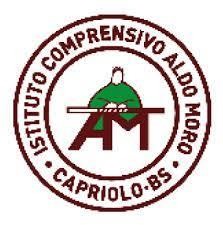 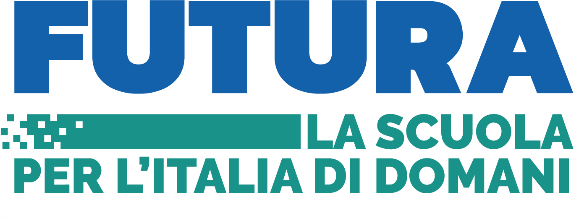 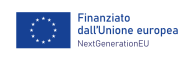 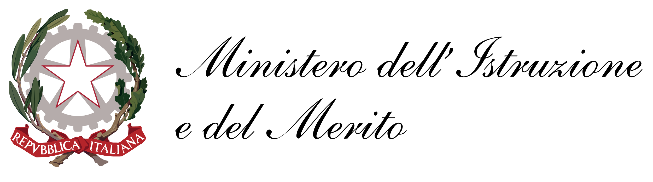 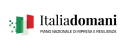                                                                All. 2                  Al Dirigente Scolastico                  Ist. Comp. “Aldo Moro” di Capriolo (Bs)AZIONI DI PREVENZIONE E CONTRASTO DELLA DISPERSIONE SCOLASTICA (D.M. 170/2022)OGGETTO: Domanda di partecipazione alla selezione di docenti/esperti/tutor per il conferimento di incarichi nell’ambito dei progetti ricadenti nel PNRR: Investimento 1.4 - Intervento straordinario finalizzato alla riduzione dei divari territoriali nelle scuole secondarie di primo grado e di secondo grado e alla lotta alla dispersione scolastica per le seguenti attività legate all’intervento: “PERCORSI DI MENTORING E ORIENTAMENTO”, “PERCORSI DI POTENZIAMENTO DELLE COMPETENZE DI BASE, DI MOTIVAZIONE E ACCOMPAGNAMENTO” E “PERCORSI FORMATIVI E LABORATORIALI CURRICULARI”.Il sottoscritto ____________________________________ nato a ______________________ Prov (___) il ___________, residente a ___________________________ Prov (___) in via __________________________, codice fiscale __________________________*In servizio presso ______________________________________________ in qualità di _________________________________________, con contratto a:__ tempo indeterminato 	__ tempo determinato*Campo da compilare solo per i candidati in servizio presso le istituzioni scolastichePresentaLa propria candidatura per l’incarico di cui all’Avviso di Selezione a Docente/Esperto/Tutor per i moduli seguenti:INSERIRE ALL’INTERNO DELLA CASELLA IL NUMERO DI PERCORSI DI PROPRIO INTERESSE: Percorsi di mentoring e orientamento; Percorsi di potenziamento delle competenze di base, di motivazione e accompagnamento;Percorsi formativi e laboratoriali curriculari;A tal fine, valendosi delle disposizioni di cui all'art. 46 del DPR 28/12/2000 n. 445, consapevole delle sanzioni stabilite per le false attestazioni e mendaci dichiarazioni, previste dal Codice Penale e dalle Leggi speciali in materia, dichiara sotto la propria personale responsabilità:__	Di aver preso visione del bando;__	Di essere cittadino italiano o di uno degli Stati membri dell’Unione europea;__	Di essere in godimento dei diritti politici;__	Di non aver subito condanne penali;__	Essere a conoscenza di non essere sottoposto a procedimenti penali;__	Essere in possesso dei requisiti essenziali previsti dall’art. 2 del bando;__	Essere in possesso del requisito della particolare e comprovata esperienza strettamente correlata al contenuto della prestazione richiestaAi fini della valutazione della propria candidatura il sottoscritto dichiara inoltre di essere in possesso dei titoli riepilogati nella seguente griglia di valutazione:Si precisa che, come stabilito nell’AVVISO, raccolte le candidature, si seguirà il seguente ordine per l’assegnazione degli incarichi:Personale scolastico interno in servizio presso l’IC “A. Moro” di Capriolo(BS);Personale scolastico in servizio presso altre istituzioni scolastiche;Personale sterno.Come previsto dall’Avviso, allega:Traccia programmatica;CV formato europeo sottoscrittoCopia di un documento di identità valido (non richiesto se la domanda è sottoscritta con firma digitale).Elegge come domicilio per le comunicazioni relative alla selezione:___	Residenza___	Altra dimora: ___________________________________	_______________________________	(Firma)CONSENSO AL TRATTAMENTO DEI DATI PERSONALIIl/la sottoscritto/a _________________________________________ con la presente, ai sensi degli articoli 13 e 23 del D.Lgs. 196/2003 (di seguito indicato come “Codice Privacy”) e successive modificazioni ed integrazioni,AutorizzaL’Ist. Comprensivo “Aldo Moro” di Capriolo (Bs) al trattamento, anche con l’ausilio di mezzi informatici e telematici, dei dati personali forniti dal sottoscritto; prende inoltre atto che, ai sensi del “Codice Privacy”, titolare del trattamento dei dati è l’Istituto sopra citato e che il sottoscritto potrà esercitare, in qualunque momento, tutti i diritti di accesso ai propri dati personali previsti dall’art. 7 del “Codice Privacy” (ivi inclusi, a titolo esemplificativo e non esaustivo, il diritto di ottenere la conferma dell’esistenza degli stessi, conoscerne il contenuto e le finalità e modalità di trattamento, verificarne l’esattezza, richiedere eventuali integrazioni, modifiche e/o la cancellazione, nonché l’opposizione al trattamento degli stessi).Luogo e data __________________________	_________________________	(Firma)DescrizionePuntiIncarichi di docente/relatore/tutor in corsi di formazione sull’utilizzo di piattaforme informatiche gestionali organizzati da Università, INDIRE, ex IRRE, Uffici centrali o periferici del MIUR (USR/UST), Istituzioni Scolastiche, centri di ricerca e enti di formazione e associazioni accreditati dal MIUR, ISFOL, FORMEZ, INVALSI, da Enti e dalle RegioniN. incarichi ___Altri incarichi di docente/relatore in corsi di formazione destinati a gruppi di allievi di scuola primaria/secondaria, organizzati da Università, INDIRE, ex IRRE, Uffici centrali o periferici del MIUR (USR/UST), Istituzioni Scolastiche, centri di ricerca e enti di formazione e associazioni accreditati dal MIUR, ISFOL, FORMEZ, INVALSI, da Enti e dalle RegioniN. incarichi ___Esperienze documentate di partecipazione a progetti regionali, nazionali e/o internazionali in qualità di docenti, progettisti, coordinatori e/o referenti, su tematiche inerenti l’area per cui si propone candidaturaN. annualità ___Pubblicazioni cartacee o multimediali e contenuti didattici cartacei o digitali che affrontino argomenti inerenti la tematica per cui si propone candidaturaN. pubblicazioni ___Anzianità di servizio svolto nel profilo/ruolo di attuale appartenenzaN. anni ___Punteggio del Diploma di Laurea (vecchio ordinamento, Specialistica o Magistrale)_____ su ____ lode ___Altro Diploma di laurea (vecchio ordinamento, Triennale, Specialistica o Magistrale)Si ____	No ____Possesso di attestati di Corsi di Specializzazione o master di 1° e 2° livello attinenti l’area tematica di riferimentoN. attestati _________ 